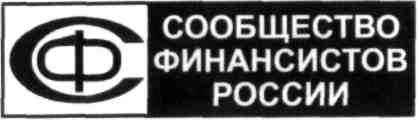 НП «СФР» СООБЩЕСТВО ФИНАНСИСТОВ РОССИИ101000, г. Москва, ул. Мясницкая, д. 17, стр. 1, офис 501. +7 (495) 621-63-15    E-mail: sfr@mfd-group.ru. 10 октября 2014 г. №     /14Уважаемые коллеги!	В соответствии с решением Общего отчетного собрания членов НП «Сообщество финансистов России», состоявшегося 24.01.2016 г. в Москве (протокол № 1, пункт 16), Совет НП «Сообщество финансистов России» объявляет  о проведении  Четвертого  Всероссийского Конкурса "Финансовый старт" (далее Конкурс).на звание " Лучший в профессии в номинации "Лучший молодой финансист". Советом НП "Сообщество финансистов России" рекомендована в качестве основной темы для конкурсного отбора работ: «Подходы построения сбалансированной бюджетной политики на 2017-2019 годы» на примере субъекта Российской Федерации или муниципального образования, в котором работает участник Конкурса.Также Советом было отмечено, что первый этап Конкурса включает в себя отбор конкурсантов субъектами РФ и муниципальными образованиями и представление материалов в соответствии с приложением № 1 к Положению о проведении Всероссийского Конкурса «Финансовый старт» до 15 ноября текущего года в Комиссию по проведению Конкурса. 	Второй этап заключается в рассмотрении Комиссией  представленных материалов и подведении итогов до 15 декабря текущего года. Особенно будут высоко оцениваться работы предложения, которых могут быть применены на практике или уже применяются в текущей деятельности. 	Уважаемые коллеги, в случае заинтересованности в данном вопросе, просьба представлять работы на бумажных носителях и в электронном виде.	Представленные работы не должны превышать 10 страниц машинописного текста, шрифт - Times New Roman14, через 1,5 интервала, оформлены  в редакторе Word.Руководителям финансовых органов субъектов Российской Федерации, муниципальных образований и организаций членам НП «Сообщество финансистов России»Председатель Совета НП "СФР", депутат Государственной Думы                           Н.С.Максимова